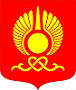 РОССИЙСКАЯ ФЕДЕРАЦИЯРЕСПУБЛИКА ТЫВАХУРАЛ ПРЕДСТАВИТЕЛЕЙ ГОРОДА КЫЗЫЛАРЕШЕНИЕОт «20» июня 2018 г.                            г. Кызыл                                                    № 419О назначении даты выборов депутатовХурала представителей города Кызыла пятого созываВ соответствии со ст. 10 Федерального закона от 12 июня 2002 г. № 67-ФЗ «Об основных гарантиях избирательных прав и права на участие в референдуме граждан Российской Федерации», ст. 23 Федерального закона от 6 октября 2003 г. № 131-ФЗ «Об общих принципах организации местного самоуправления в Российской Федерации», ст. 6 Закона Республики Тыва от 22 августа 2011 г. № 781 ВХ-1 «О выборах депутатов представительного органа муниципального образования, выборного должностного лица местного самоуправления в Республике Тыва» и ст. 16 Устава городского округа «Город Кызыл Республики Тыва», принятого решением Хурала представителей г. Кызыла от 5 мая 2005 г. № 50,Хурал представителей города Кызыла РЕШИЛ:Назначить выборы депутатов Хурала представителей города Кызыла пятого созыва на 9 сентября 2018 года.Направить настоящее решение в территориальную избирательную комиссию города Кызыла Республики Тыва.Опубликовать настоящее решение в газетах «Тувинская правда» и «Шын» не позднее пяти дней со дня его принятия.Настоящее решение вступает в силу со дня его официального опубликования.Контроль за исполнением настоящего решения возложить на заместителя Председателя Хурала представителей города Кызыла А.Л. Лопсана.Глава города Кызыла – ПредседательХурала представителей города Кызыла      	                                                 Д.И. Оюн